Круглый стол «Трудовой договор – гарантия твоей социальной стабильности»28 июня 2023 года в рамках проведения Недели правовой грамотности «Краснодарский край – территория без тени» на базе отдела по делам молодежи администрации муниципального образования Темрюкский район при участии ЦЗН Темрюкского района проведен Круглый стол «Трудовой договор – гарантия твоей социальной стабильности» с учащимися учебных заведений среднего профессионального образования района. В ходе беседы студентам были разъяснены понятия трудовых отношений, значимость и содержание трудового договора, права несовершеннолетних при трудоустройстве, а также негативные последствия неофициальных трудовых отношений. 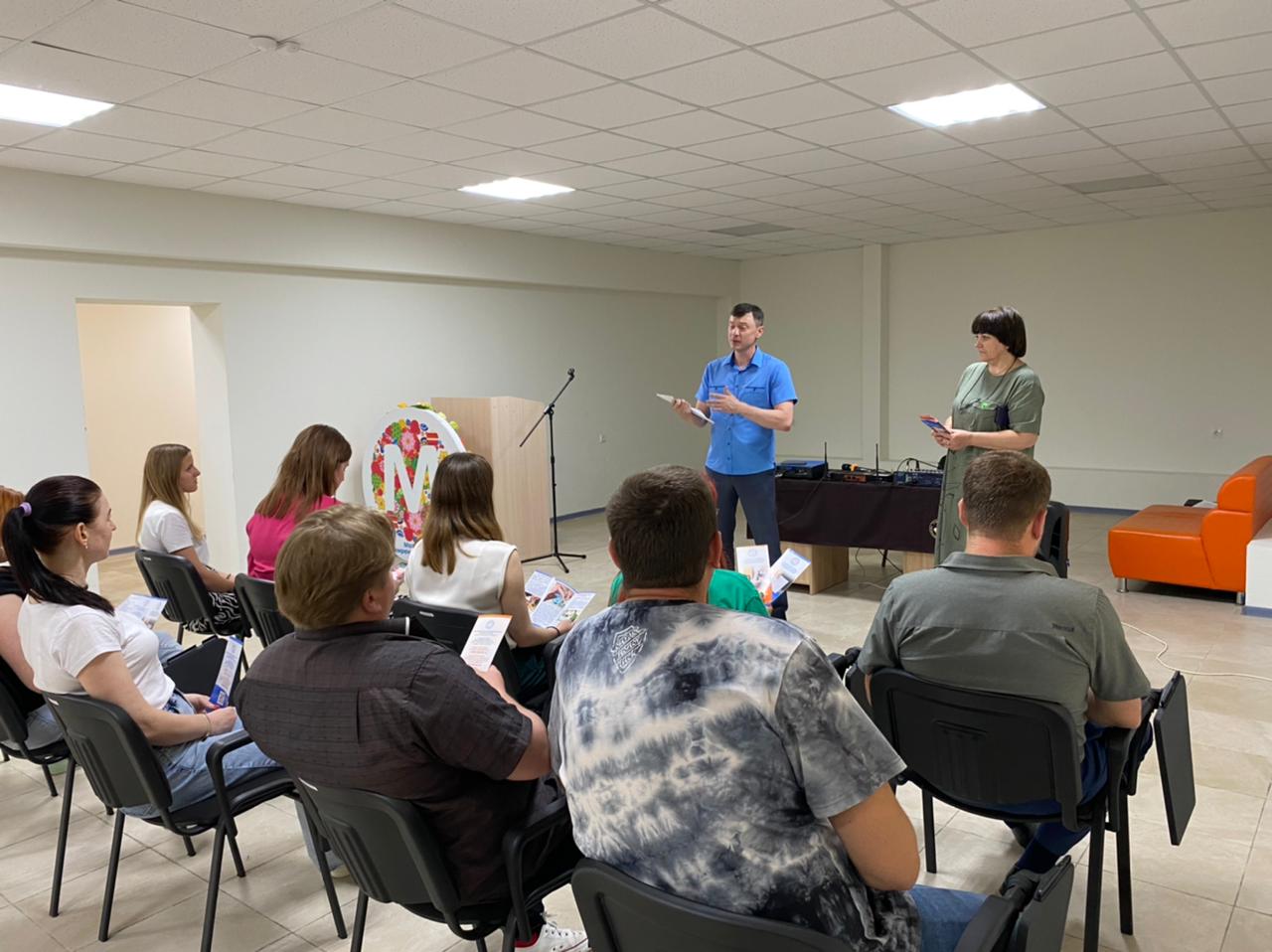 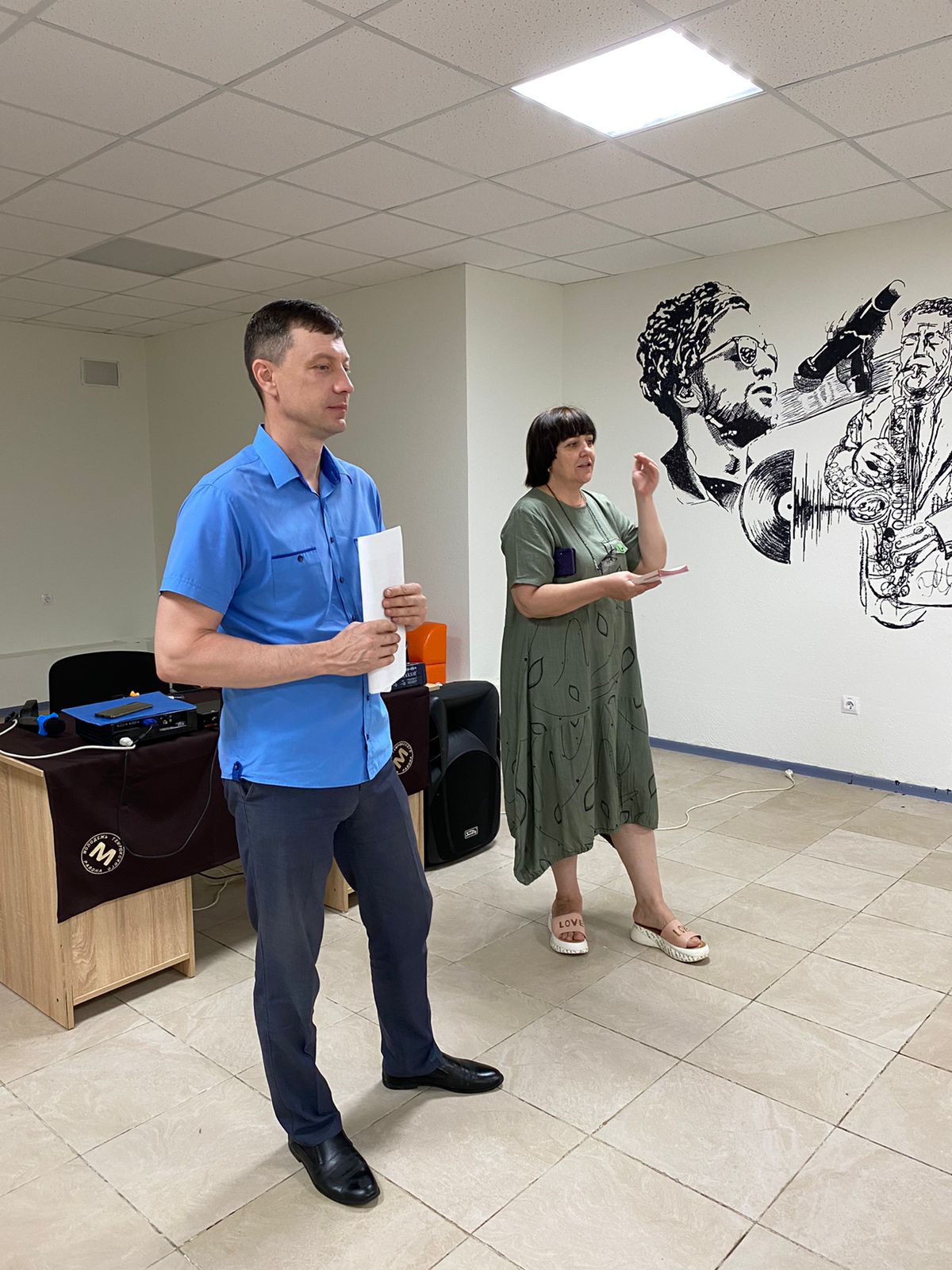 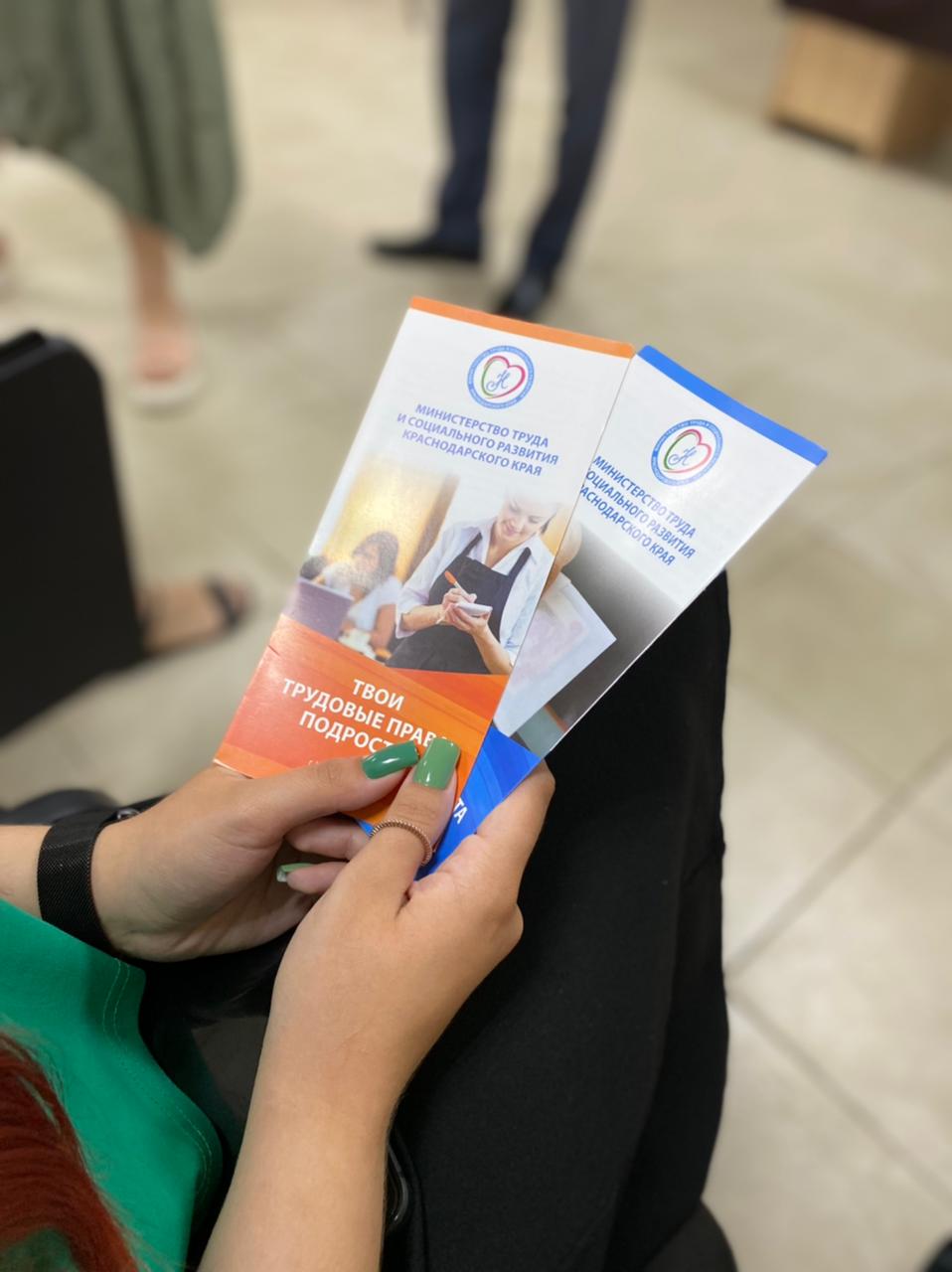 